RUFUS STEWARTDIGITAL MARKETERCONTACT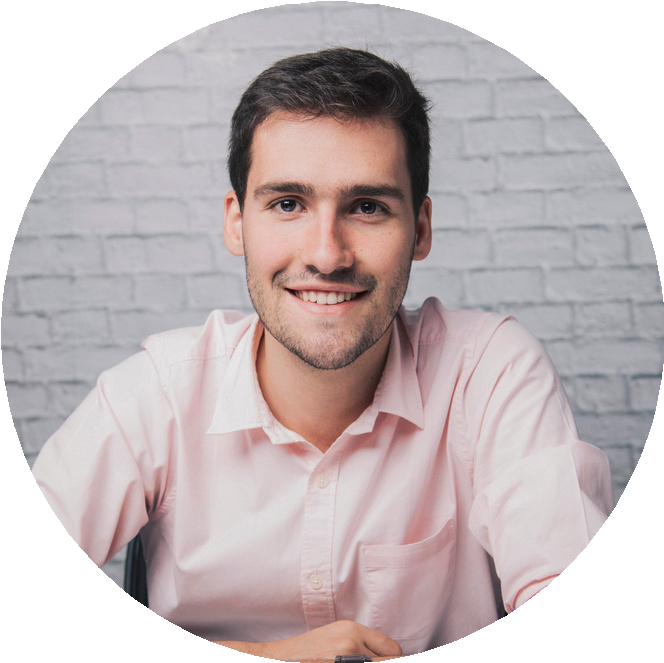 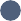 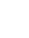 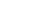 +123-456-7890hello@reallygreatsite.com 123 Anywhere St., Any CityEDUCATIONBachelor of Science in Marketing University of Muhammad PatelMay 2007 – August 2011 | GPA: 3.90LANGUAGEEnglish Spanish Japanese RussianREFERENCEOlivia Wilson Liceria & Co. / CEO 123-456-7890Juliana Silva Liceria & Co. / CEO 123-456-7890ABOUT MEI have been working in the digital marketing industry for more than nine years. I have many experiences working individually and as a team member. My principle in working is exposure because the core of digital marketing is all about how to increase the exposure of the promoted product.EXPERIENCE2012 – 2013Thynk Unlimited | 123 Anywhere St., Any CityDigital Marketer InternCreated the testing plan for Studio Shodwe's social media campaign, leading to the improvement of the ROI by 23% within two months after the template application.Assisted the marketing team on the SEO project of the Rimberio Co. website, which has successfully increased the traffic by 15% or 90 new customers per month.2013 – March 2022Liceria & Co. | 123 Anywhere St., Any CityDigital Marketing ManagerDesigned, implemented, and optimized the new promotion campaign for Salford & Co. that increased sales from the social media platform by 300%.Led SEO project of Wardiere Inc.'s official online store that increased the monthly visitor by 170,000 visitors and the conversion rate up to 45%.SKILLMarket Analytics	             SEO	            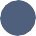 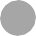 Copywriting	                                                              Web Programming